YEAR 7 HISTORY HOMEWORK – AUTUMN 2Learning Objectives:To identify and explain the key symptoms and treatments for the Black Death.Task:You are a modern day doctor who has been transported back to 1347.  The country is in the grip of the Black Death and you need to tell the people of Bellingham how the plague is caused and how they can stop themselves from getting it.You need to produce an information leaflet that contains the following:How the Black Death is caused.The symptoms of the Black Death.How you can prevent it and treat it.How many people have died from it.Deadline: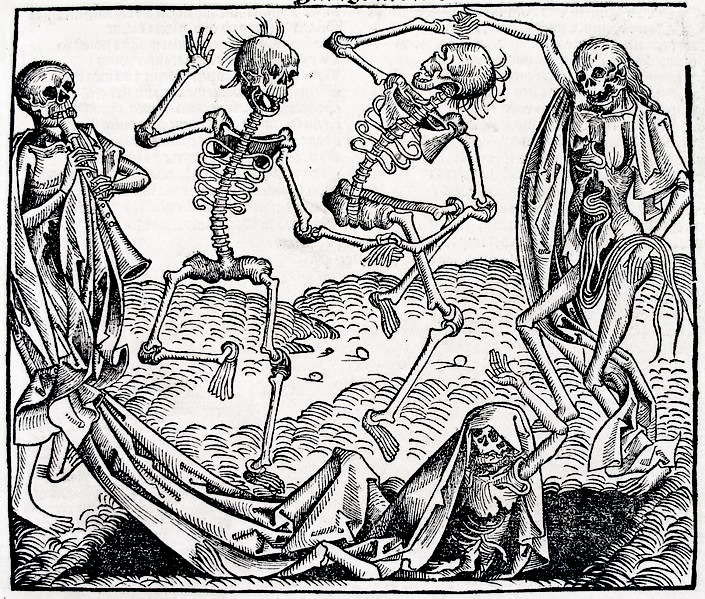 